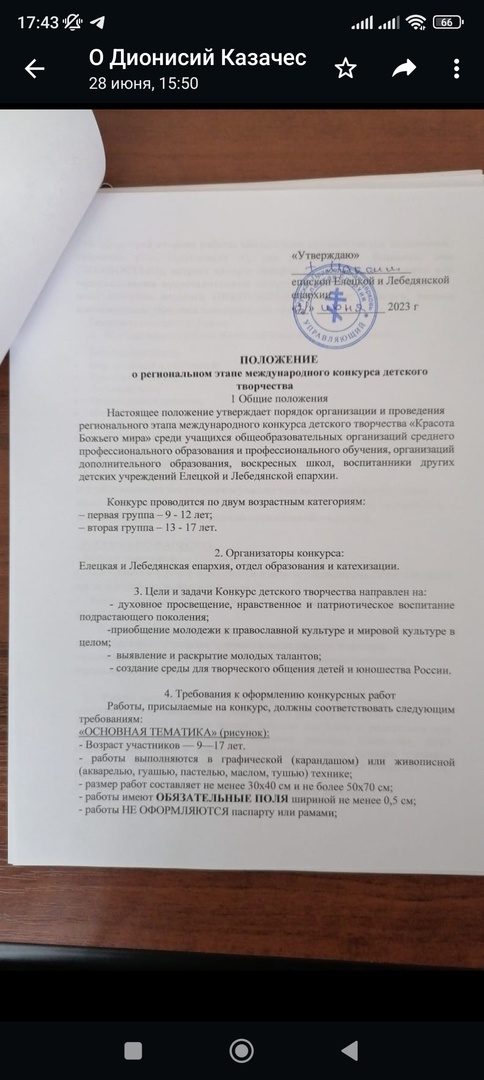 - на оборотной стороне работы обязательно приклеивается заполненная табличка (См. Приложение 1), где указываются: фамилия, имя (ПОЛНОСТЬЮ); возраст автора; телефон для связи с родителями или официальными представителями автора; название рисунка; фамилия, имя, отчество педагога (ПОЛНОСТЬЮ), телефон педагога; полное наименование учебного заведения, его адрес. Тематика конкурсных работ:Художественные работы «Основной тематики» могут включать:Библейские сюжеты;Мир духовный и мир земной;Христос и Церковь;Любимый храм;Красота родной природы;Мой дом, моя деревня, мой город;Моя семья, мои друзья;Иллюстрации к произведениям А. С. Пушкина (225 лет со дня рождения).«ПРАВОСЛАВНАЯ ИКОНА»:- Возраст участников — 13—17 лет.В этой номинации могут принять участие только учащиеся иконописных школ или мастерских, достигшие возраста 13—17 лет. Работы должны быть выполнены с соблюдением канонов православной иконописи.«РОСПИСЬ ПО ФАРФОРУ»:- Возраст участников — 13—17 лет.- Эскиз росписи тарелки выполняется в виде круга радиусом 19 см. На одном листе может быть только один эскиз.- Работа выполняется на листе бумаги формата А2, рисунок HE ВЫРЕЗАЕТСЯ.В этой номинации могут принять участие детей 13—17 лет, преимущественно учащихся художественных средних и средних специальных учебных заведений (имеет дополнительные требования к оформлению работ).Работа должна быть выполнена в том году, в котором проводится конкурс. К конкурсной работе прикрепляется файл с 4 документами:1. АНКЕТА (ФИО, возраст автора, телефон для связи с родителями или официальными представителями, название рисунка, номинация, ФИО педагога полностью и номер его телефона, полное название учебного заведения, полный почтовый индекс и адрес учебного заведения (См. Приложение 2).2. КОПИЯ свидетельства о рождении или паспорта ребенка.3.СОГЛАСИЕ от достигшего 14 лет, или РОДИТЕЛЕЙ (законных представителей) на передачу авторских прав на творческую работу Отделу по образованию и катехизации Елецкой и Лебедянской епархии (См. Приложение 3). 4. СОГЛАСИЕ НА ОБРАБОТКУ ПЕРСОНАЛЬНЫХ ДАННЫХ от достигшего 14 лет, или РОДИТЕЛЕЙ (законных представителей) (См. Приложение 4).Работы, не соответствующие указанным требованиям, на конкурс не принимаются. Работы не рецензируются и не возвращаются.5. Порядок проведения конкурса5.1. Каждый участник имеет право представить на конкурс только ОДНУ работу. 5.2. Работы, представляемые на конкурс, выполняются индивидуально, коллективные работы не принимаются. 5.3. Для участия в конкурсе необходимо представить конкурсную работу и пакет сопроводительных документов до 31 октября 2023 года (до 16:00).- Работы принимаются по адресу: г. Елец, ул. Коммунаров, д.52 (Здание Духовно-просветительского центра Елецкой епархии)6.Этапы проведения конкурсаКонкурс проводится в три этапа. Первый муниципальный (школьный) этап проводится с 01 сентября по 20 октября 2023 г.   По итогам школьного этапа образовательные организации предоставляют ЛУЧШИЕ 3 работы в каждой возрастной категории с 15 по 20 октября 2021 г. в Здание Духовно-просветительского центра Елецкой епархии (адрес: г. Елец, ул. Коммунаров, д. 52). Второй региональный этап конкурса проводится с 20 октября по 05 ноября 2021 г. Для участия во втором этапе НЕОБХОДИМО выслать заявку на участие в конкурсе (См. Приложение 5) и фотокопию работы (не более 3 от школы в каждой возрастной категории) до 20 октября 2023 (включительно) на электронный адрес – ksenijmel@yandex.ru. Второй региональный этап конкурса проходит на уровне Елецкой и Лебедянской епархии. Ответственными за организацию и проведение конкурса детского творчества «Красота Божьего мира» являются Отдел по образованию и катехизации Елецкой и Лебедянской епархии.Для оценки работ (определения победителей) в регионе формируется жюри под председательством Преосвященнейшего епископа Елецкого и Лебедянского Максима. Состав жюри: председатель ОРОиК Клевцова О.В.,  иерей  Александр Иванов, иерей Илья Пешков, иерей Михаил Попов, Мальцева В.А. (канд. пед. наук, доцент, зав. кафедрой дизайна, художественного образования и технологий)Итоги второго (регионального) этапа конкурса подводятся в срок до 05 ноября 2023 г. Итоги регионального этапа конкурса оформляются решением жюри, утверждаются владыкой.Копия решения жюри передается в Отдел религиозного образования и катехизации Русской Православной Церкви (г. Москва) вместе с лучшими работами (не более 36-ти) не позднее 10 ноября 2023 года. Третий (заключительный) этап конкурса – с 15 ноября по 15 декабря 2023 года: - проходит в г. Москве в Синодальном отделе религиозного образования и катехизации Русской Православной Церкви;- подведение итогов третьего этапа конкурса осуществляется жюри в срок до 15 декабря 2023 года. Награждение победителей, призеров, лауреатов регионального этапа конкурса детского творчества «Красота Божьего мира» пройдет в ноябре 2023 года в г. Елец (в дни Рождественских образовательных чтений).ПОДВЕДЕНИЕ ИТОГОВ КОНКУРСАИтоги Епархиального этапа конкурса публикуются на официальном сайте Елецкой Епархии (http://el-eparhy.ru/).Итогами Международного конкурса детского творчества «Красота Божьего мира» являются итоги третьего (заключительного) этапа Конкурса.Итоги Международного конкурса публикуются на сайте Отдела религиозного образования и катехизации Русской Православной Церкви (https://pravobraz.ru).Приложение 1. Табличка, которую необходимо заполнить, вырезать и приклеить на оборотной стороне работы в правом нижнем углу.Приложение 2Печатная формаЗаявка на участие в конкурсе «Красота Божьего мира»Приложение 3Печатная формаОбразец согласия родителей (законных представителей)участника Международного конкурса детского творчества «Красота Божьего мира» (далее – Конкурс) на передачу исключительных авторских прав на творческую работу, присланную на Конкурс** согласие можно скачать на сайтах в разделе «Конкурс Красота Божьего мира»: www.pravobraz.ru и www.anopokolenie.ruПриложение 4Печатная формаСОГЛАСИЕ 
НА ОБРАБОТКУ ПЕРСОНАЛЬНЫХ ДАННЫХ Я, _______________________________________________________________,(ФИО)паспорт ___________ выдан _______________________________________________,         (серия, номер)                                                                        (когда и кем выдан)адрес регистрации:_______________________________________________________,не возражаю против обработки в персональных данных моего ребенка (указать ФИО и данные свидетельства о рождении или паспорта ребенка). _____________________________________________________________________________Согласие дается мною, поскольку мой ребенок (указать ФИО) в Международном конкурсе детского творчества «Красота Божьего мира», проводимого Синодальным отделом религиозного образования и катехизации Русской Православной Церкви и Автономной некоммерческой организации «Центр образовательных и культурных инициатив «ПОКОЛЕНИЕ».Персональные данные, предоставленные мною АНО «ПОКОЛЕНИЕ», включают в себя, в том числе (но, не ограничиваясь,) мои фамилия, имя, отчество, год, месяц, дата и место рождения, адрес, семейное, имущественное, социальное положение, паспортные данные, образование, профессия, доходы, а также все иные персональные данные, относящиеся к моей личности, доступные либо известные в любой конкретный момент времени АНО «ПОКОЛЕНИЕ» (далее - «персональные данные»).Настоящее согласие предоставляется на осуществление любых действий в отношении моих персональных данных, включая, без ограничения: сбор, систематизацию, накопление, хранение, уточнение (обновление, изменение), использование, распространение (в том числе передача), обезличивание, блокирование, уничтожение, трансграничную передачу Персональных данных, а также осуществление любых иных действий с моими персональными данными с учетом действующего законодательства.Обработка персональных данных осуществляется АНО «ПОКОЛЕНИЕ» с применением следующих основных способов (но, не ограничиваясь ими): хранение, запись на электронные носители и их хранение, передача в Оргкомитет Конкурса.Настоящее согласие дается до истечения сроков хранения соответствующей информации или документов, содержащих вышеуказанную информацию, определяемых в соответствии с законодательством Российской Федерации. Отзыв настоящего согласия может быть произведен в письменной форме путем направления мною соответствующего письменного уведомления АНО «ПОКОЛЕНИЕ» не менее чем за 3 (три) месяца до момента отзыва согласия.О последствиях моего отказа дать письменное согласие на обработку представленных персональных данных или отзыва согласия я предупрежден. "____" ___________ 20__ г.                       _______________ /_______________/                                                                                  Подпись                         Расшифровка подписи* согласие можно скачать на сайтах в разделе «Конкурс «Красота Божьего мира» www.pravobraz.ru и www.anopokolenie.ruПриложение 5Электронное письмо направить на адрес: ksenijmel@yandex.ru до 01.11.2023 г.Фамилия ИмяВозрастНазвание работыНоминацияОбласть, город/селоУчреждение (указать название полностью)Почтовый индекс и адрес учебного заведенияЕпархияПедагог (ФИО, должность, место работы)Номер телефона преподавателяНомер телефона родителяФамилия ИмяВозрастНазвание работыНоминацияОбласть, город/селоУчреждение (указать название полностью)Почтовый индекс и адрес учебного заведенияЕпархияПедагог (ФИО, должность, место работы)Номер телефона преподавателяНомер телефона родителяФИО(в дательном падеже)Возрастная категорияНазвание работыПедагогНазвание учебного заведения.Иванову Олегу Ивановичу9 - 12 лет«Александр Невский и его подвиг»Петрова Ольга ИвановнаШкола – лицей № 67